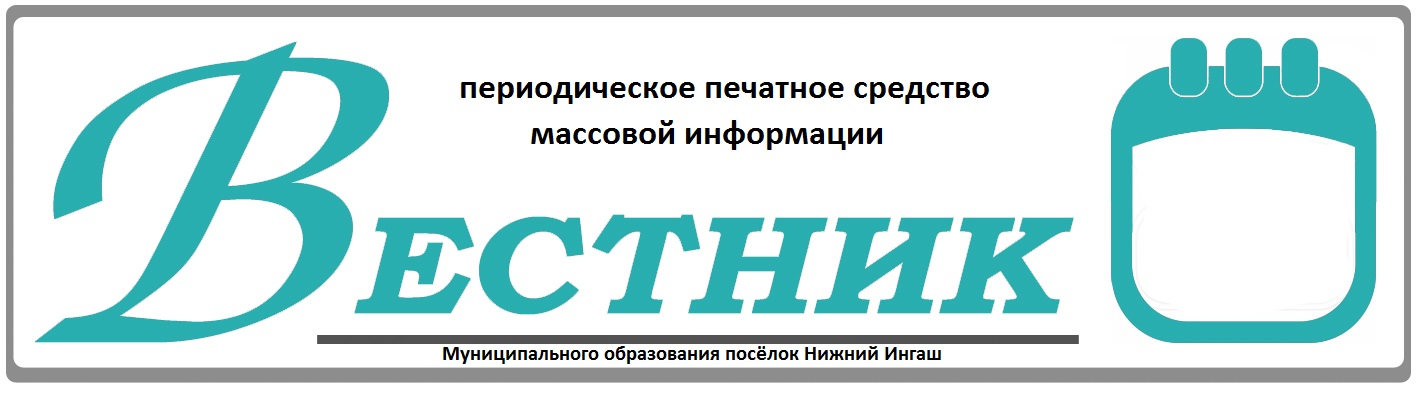 Официально________________________________                                                                     СОДЕРЖАНИЕ:АДМИНИСТРАЦИЯ ПОСЕЛКА НИЖНИЙ ИНГАШНИЖНЕИНГАШСКОГО РАЙОНА КРАСНОЯРСКОГО КРАЯ    ПОСТАНОВЛЕНИЕ16.09.2020г.                                                  пгт. Нижний Ингаш                                            №124О внесении изменений в постановление администрации  поселка Нижний Ингаш Нижнеингашского района Красноярского края от 03.11.2015г. №308  «Об утверждении  муниципальной программы «Развитие жизнеобеспечения на территории МО п. Нижний Ингаш»        В соответствии со ст. 179 Бюджетного кодекса Российской Федерации,  постановлением   от 18.09.2013г. №195-А   «Об утверждении порядка принятия решений о разработке муниципальных программ муниципального образования поселок Нижний Ингаш, их формирования и реализации», ПОСТАНОВЛЯЮ:1. Внести в постановление администрации поселка Нижний Ингаш Нижнеингашского района Красноярского края от 03.11.2015г. №308 «Об утверждении  муниципальной программы «Развитие жизнеобеспечения на территории МО п. Нижний Ингаш»» (далее - Постановление), следующие изменения:         в разделе  1.  «Паспорт муниципальной программы»:         в строке  «Объемы и источники обеспечения программы» после слов  «Объем финансирования программы составит» цифры «66 568 041,47» заменить цифрами «74 017 350,82»,  в том  числе по годам:(Окончание на стр. 2)16 сентября 2020 года                                                                                                                                ВЕСТНИК №35                          2020 год:        Краевой бюджет - 30 379 198,00 руб.;        Районный бюджет - 5 120 000,00 руб.;        Местный бюджет - 7 443 828,99 руб.;в разделе 6. «Распределение планируемых расходов по мероприятиям программы, подпрограммам»:        в строке после слов  «Объем финансирования муниципальной программы составляет в сумме» цифры «66 568 041,47» заменить цифрами «74 017 350,82», в том числе:          2020 год: объем финансирования -  42 943 026,99 руб.;        приложение №3,4 к паспорту муниципальной программы  «Развитие жизнеобеспечения на территории  МО п. Нижний Ингаш»  изложить в новой редакции согласно приложениям №3,4 к  данному постановлению;        в  разделе 1. Паспорт подпрограммы 3 «Дорожное хозяйство на территории МО п. Нижний Ингаш»  - (МП), внести следующие изменения:        приложение №2,3 к паспорту  подпрограммы 3 «Дорожное хозяйство на территории МО п. Нижний Ингаш»   к МП, изложить в новой редакции  согласно приложениям №2,3 к данному постановлению;        в  разделе 1. Паспорт подпрограммы 4  «Жилищно-коммунальное хозяйство на территории МО п. Нижний Ингаш» - (МП), внести следующие изменения:        в строке  «Объемы  и источники финансирования подпрограммы на период действия подпрограммы с указанием источников финансирования по годам реализации подпрограммы»:        в строке после слов «Общий объем средств составляет» цифры «3 177 142,60» заменить цифрами «9 630 205,98», в том числе по годам:        2020 год -  7 444  995,66 руб.;        в разделе 8. «Распределение планируемых расходов по мероприятиям подпрограммы»:        в строке  после слов «Общий  объем средств на реализацию подпрограммы составляет» цифры «3 177 142,60» заменить цифрами «9 630 205,98», в том числе по годам:        2020 год - 7 444 995,66 руб.;        приложение №2,3 к паспорту  подпрограммы 4  «Жилищно-коммунальное хозяйство на территории МО п. Нижний Ингаш»   к МП,   изложить в новой редакции  согласно приложениям №2,3 к данному постановлению.       в  разделе 1. Паспорт подпрограммы 5 «Благоустройство на  территории МО п. Нижний Ингаш» - (МП), внести следующие изменения:        в строке  «Объем  и источники финансирования подпрограммы на период действия подпрограммы с указанием на источники финансирования по годам реализации подпрограммы»:        в строке после слов «Общий объем финансирования составит» цифры «39 965 728,28»  заменить цифрами «40 872 205,28», в том числе по годам:        2020 год - 24 764 049,83 руб.;        в разделе 7. «Распределение планируемых расходов по мероприятиям подпрограммы»:        в строке  после слов «Общий  объем средств на реализацию подпрограммы составляет» цифры «39 965 728,28» заменить цифрами «40 872 205,28», в том числе по годам:        2020 год -  24 764 049,83 руб.;        приложение №2,3 к паспорту  подпрограммы 5  «Благоустройство территории МО п. Нижний Ингаш»   к МП, изложить в новой редакции  согласно приложениям №2,3 к данному постановлению.2.    Постановление вступает в силу со дня, следующего за днем   его официального опубликования в периодическом  печатном  средстве массовой информации «Вестник муниципального образования поселок Нижний Ингаш» и  подлежит размещению на официальном сайте администрации  поселка (https://nizhny-ingash.ru/).Глава поселка Нижний Ингаш                                                                         Б.И. Гузей(Окончание на стр. 3)16 сентября 2020 года                                                                                                                                                                                                                                             ВЕСТНИК №35                  Приложение №3                                                                                                                                      к Паспорту муниципальной программы«Развитие  жизнеобеспечения  на территории МО п. Нижний Ингаш»Информация о распределении планируемых расходов по отдельным мероприятиям программы и подпрограммам муниципальной программы поселка Нижний Ингаш(Окончание на стр. 7)16 сентября 2020 года                                                                                                                                                                                                                                             ВЕСТНИК №35                  Приложение №4                                                                                                                                      к Паспорту муниципальной программы«Развитие  жизнеобеспечения  на территории  МО п. Нижний Ингаш»Ресурсное обеспечение и прогнозная оценка расходов на реализацию целей муниципальной программы«Развитие жизнеобеспечения на территории МО п. Нижний Ингаш»с учетом источников финансирования, в том числе по уровням бюджетных систем(Окончание на стр. 8)16 сентября 2020 года                                                                                                                                                                                                                                              ВЕСТНИК №35                                 Приложение №2к подпрограмме 3 «Дорожное хозяйство на территории  МО п. Нижний Ингаш», реализуемая в рамках муниципальной программы «Развитие  жизнеобеспечения  на территории МО п. Нижний Ингаш»Перечень мероприятий подпрограммы 3(Окончание на стр. 14)16 сентября 2020 года                                                                                                                                                                                                                                            ВЕСТНИК №35                  Приложение №3к подпрограмме 3 «Дорожное хозяйство на территории  МО п. Нижний Ингаш», реализуемая в рамках муниципальной программы «Развитие  жизнеобеспечения  на территории МО  п. Нижний Ингаш»Распределение планируемых объемов финансированияподпрограммы по источникам и направлениям расходования средств бюджета поселения(Окончание на стр. 15)16 сентября 2020 года                                                                                                                                                                                                                                               ВЕСТНИК №35                             Приложение №2к подпрограмме 4  «Жилищно-коммунальное хозяйство натерритории  МО п. Нижний Ингаш», реализуемая в рамках муниципальной программы «Развитие  жизнеобеспечения  на территории МО п. Нижний Ингаш»Перечень мероприятий  подпрограммы 4Приложение №3к подпрограмме 4  « Жилищно-коммунальное хозяйство на территории  МО п. Нижний Ингаш», реализуемая в рамках муниципальной программы «Развитие  жизнеобеспечения  на территории МО п. Нижний Ингаш»Распределение планируемых объемов финансированияподпрограммы по источникам и направлениям расходования средств бюджетов  поселенияПриложение №2к подпрограмме 5  «Благоустройство на территории  МО п. Нижний Ингаш»                                              реализуемая в рамках муниципальной программы «Развитие  жизнеобеспечения  на территории МО п. Нижний Ингаш»Перечень мероприятий  подпрограммы 5Приложение №3к подпрограмме 5 « Благоустройство на  территории  МО п. Нижний Ингаш», реализуемая в рамках муниципальной программы «Развитие  жизнеобеспечения  на территории МО п. Нижний Ингаш»Распределение планируемых объемов финансированияподпрограммы по источникам и направлениям расходования средств поселения                                                                                                                                                                                                                                                            (Окончание на стр.25)16 сентября 2020 года                                                                                                                                ВЕСТНИК №35                  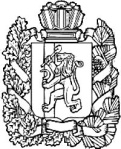 АДМИНИСТРАЦИЯПОСЕЛКА НИЖНИЙ ИНГАШНИЖНЕИНГАШСКОГО РАЙОНАКРАСНОЯРСКОГО КРАЯПОСТАНОВЛЕНИЕ    16.09.2020  года                                            п. Нижний Ингаш                                         №126О внесении изменений в постановление администрации поселка Нижний Ингаш Нижнеингашского района Красноярского края от 30.10.2017 № 231 «Об утверждении муниципальной программы «Формирование комфортной городской (сельской) среды» на 2018-2022 годы на территории муниципального образования поселок Нижний Ингаш Нижнеингашского района Красноярского краяВ соответствии со статьей 179 Бюджетного кодекса Российской Федерации, руководствуясь статьей 17 Устава поселка Нижний Ингаш Нижнеингашского района Красноярского края, ПОСТАНОВЛЯЮ:Внести в постановление администрации поселка Нижний Ингаш Нижнеингашского района Красноярского края от 30.10.2017 № 231 «Об утверждении муниципальной программы  «Формирование комфортной городской (сельской) среды» на 2018-2022 годы на территории муниципального образования поселок Нижний Ингаш Нижнеингашского района Красноярского края (далее – Программа) следующие изменения:в паспорте Программы:строку «Объемы бюджетных ассигнований Программы» читать в новой редакции: «Общий объем финансирования программы в 2018-2024 годах за счет всех источников составит 8 237,349 тыс. рублей, в том числе:2018 год – 3 039,372 тыс. рублей;2019 год – 1 587, 977  тыс. рублей;2020 год – 3 610,0 тыс. рублей;2021 год – 0,0 тыс. рублей;2022 год – 0,0 тыс. рублей; в том числе:средства федерального бюджета –  3 099,182 тыс. рублей, в том числе по годам:2018 год – 1 802,812 тыс. рублей;2019 год – 1 296,370  тыс. рублей;2020 год – 0,0 тыс. рублей;2021 год – 0,0 тыс. рублей;2022 год – 0,0 тыс. рублейсредства краевого бюджета –  4 678,117 тыс. рублей, в том числе по годам:2018 год – 1 109,887 тыс. рублей;2019 год – 68, 230 тыс. рублей;2020 год – 3 500,0 тыс. рублей;2021 год – 0,0 тыс. рублей;2022 год – 0,0 тыс. рублейсредства местного бюджета –  297,176 тыс. рублей, в том числе по годам:2018 год – 65,884 тыс. рублей;2019 год – 193, 492  тыс. рублей;2020 год – 37,8 тыс. рублей;2021 год – 0,0 тыс. рублей;2022 год – 0,0 тыс. рублей»(Окончание на стр. 26)16 сентября 2020 года                                                                                                                                ВЕСТНИК №35                  средства внебюджетных источников –  162,872 тыс. рублей, в том числе по годам:2018 год – 60,787 тыс. рублей;2019 год – 29, 885 тыс. рублей;2020 год – 72,2 тыс. рублей;2021 год – 0,0 тыс. рублей;2022 год – 0,0 тыс. рублей»;	приложение № 2 к Программе изложить в новой редакции согласно приложению № 1 к данному постановлению;	приложение №4 к Программе изложить в новой редакции согласно приложению № 2 к данному постановлению.Контроль за выполнением постановления возложить на заместителя Главы поселка Нижний Ингаш И.В.Фрицлер. Опубликовать постановление в периодическом печатном средстве массовой информации «Вестник муниципального образования поселок Нижний Ингаш.Постановление вступает в силу в день, следующий за днем его опубликования.Глава поселка Нижний Ингаш                                                                                 Б.И. Гузей(Окончание на стр.27)16 сентября 2020 года                                                                                                                                                                                                                                                      ВЕСТНИК №35                   Приложение №1 к постановлению Главы посёлка от 16.09.2020  № 126Приложение № 2 к муниципальной программе«Формирование комфортной городской (сельской)  среды»на 2018-2024 годы на территории муниципального образованияпоселок Нижний Ингаш Нижнеингашского района Красноярского краяАдресный перечень дворовых территорий многоквартирных домовПримечание:<*> Виды трудового участия:выполнение жителями неоплачиваемых работ, не требующих специальной квалификации, как, например: подготовка объекта (дворовой территории) к началу работ (земляные работы, снятие старого оборудования, уборка мусора) и другие работы (покраска оборудования, озеленение территории, посадка деревьев, охрана объекта);предоставление строительных материалов, техники и т.д.Глава поселка Нижний Ингаш                                                            _____________________                                         Б.И.Гузей                                                                                                                                            (подпись)                                                                   (расшифровка подписи) (Окончание на стр.30)16 сентября 2020 года                                                                                                                                           ВЕСТНИК №35                  Приложение №2 К постановлению Главы посёлкаОт 16.09.2020  №126Приложение № 4 к муниципальной программе«Формирование комфортной городской (сельской)  среды»на 2018-2024 годы на территории муниципального образованияпоселок Нижний Ингаш Нижнеингашского района Красноярского краяСостав и ресурсное обеспечение муниципальной программы  по источникам финансирования и классификации расходов бюджетовГлава поселка Нижний Ингаш                           ____________________         Гузей Борис Ильич							                        подпись		фамилия, имя, отчество(Окончание на стр.32)16 сентября 2020 года                                                                                                                                ВЕСТНИК №35                  ИЗБИРАТЕЛЬНАЯ КОМИСИЯ МУНИЦИПАЛЬНОГО ОБРАЗОВАНИЯ ПОСЕЛОК НИЖНИЙ ИНГАШРЕШЕНИЕ«14»  сентября  2020 год					              	                №46Об установлении результатов выборов депутатов  Нижнеингашского поселкового Совета депутатов по многомандатному избирательному округу №1В соответствии со статьей 54 Закона Красноярского края от 02.10.2003 № 8-1411 «О выборах в органы местного самоуправления в Красноярском крае», на основании протоколов участковых избирательных комиссий по выборам депутатов  Нижнеингашского поселкового Совета депутатов по  многомандатному избирательному округу № 1  о результатах выборов депутатов Нижнеингашского поселкового Совета депутатов по    многомандатному избирательному округу № 1, избирательная комиссия муниципального образования поселок Нижний Ингаш по выборам депутатов Нижнеингашского поселкового Совета депутатов, РЕШИЛА:1. Признать выборы депутатов  Нижнеингашского поселкового Совета депутатов  шестого созыва по многомандатному избирательному округу № 1 состоявшимися и действительными.2. Считать  избранными депутатами  Нижнеингашского поселкового Совета депутатов шестого созыва по многомандатному избирательному округу № 1:         Шумкову Ольгу Юрьевну         Миллера Александра Альбрехтовича         Бутенко Олега Валентиновича         Чупину Светлану Владимировну         Ляхова Игоря Ивановича      3. Опубликовать настоящее решение в средствах массовой информации.МП(Окончание на стр. 33)16 сентября 2020 года                                                                                                                                ВЕСТНИК №35                  ИЗБИРАТЕЛЬНАЯ КОМИСИЯ МУНИЦИПАЛЬНОГО ОБРАЗОВАНИЯ ПОСЕЛОК НИЖНИЙ ИНГАШРЕШЕНИЕ«14»  сентября  2020 год					              	                №47Об установлении результатов выборов депутатов  Нижнеингашского поселкового Совета депутатов по многомандатному избирательному округу № 2     В соответствии со статьей 54 Закона Красноярского края от 02.10.2003 № 8-1411 «О выборах в органы местного самоуправления в Красноярском крае», на основании протоколов участковых избирательных комиссий по выборам депутатов  Нижнеингашского поселкового Совета депутатов по  многомандатному избирательному округу № 2  о результатах выборов депутатов Нижнеингашского поселкового Совета  депутатов по   многомандатному избирательному округу № 2, избирательная комиссия муниципального образования поселок Нижний Ингаш по выборам депутатов Нижнеингашского поселкового Совета депутатов, РЕШИЛА: 1. Признать выборы депутатов  Нижнеингашского поселкового Совета депутатов  шестого созыва по многомандатному избирательному округу № 2 состоявшимися и действительными.2. Считать  избранным депутатом  Нижнеингашского поселкового Совета депутатов шестого созыва по многомандатному избирательному округу № 2:            Щербакову Надежду Николаевну3. Опубликовать настоящее решение в средствах массовой информации.Учредители:Нижнеингашский поселковый Совет депутатовАдминистрация поселка Нижний ИнгашНижнеингашского районаКрасноярского края663850 Красноярский край,Нижнеингашский район, пгт. Нижний Ингаш, ул. Ленина, 160   	                                                    Ответственный                                                                      за выпуск:                 Выходит                                     Фрицлер И.В.             1 раз в месяц           Распространение                             Телефон:               Бесплатно                               8 (39171) 22-4-18                  Тираж                                   8 (39171) 22-1-19           30 экземпляров                                 Факс:                                                               8 (39171) 21-3-10    1Постановление №124 от 16.09.2020 года «О внесении изменений в постановление администрации  поселка Нижний Ингаш Нижнеингашского района Красноярского края от 03.11.2015г. №308  «Об утверждении  муниципальной программы «Развитие жизнеобеспечения на территории МО п. Нижний Ингаш»1-24 стр.2Постановление №126 от 16.09.2020 года «О внесении изменений в постановление администрации поселка Нижний Ингаш Нижнеингашского района Красноярского края от 30.10.2017 № 231 «Об утверждении муниципальной программы «Формирование комфортной городской (сельской) среды» на 2018-2022 годы на территории муниципального образования поселок Нижний Ингаш Нижнеингашского района Красноярского края»25-31 стр.3Решение избирательной комиссии №46 от 14.09.2020 года «Об установлении результатов выборов депутатов  Нижнеингашского поселкового Совета депутатов по многомандатному избирательному округу №1»32 стр.4Решение избирательной комиссии №47 от 14.09.2020 года «Об установлении результатов выборов депутатов  Нижнеингашского поселкового Совета депутатов по многомандатному избирательному округу №2»33 стр.Статус (муниципальная программа, подпрограмма)Наименование  программы, подпрограммыНаименование ГРБСКод бюджетной классификации Код бюджетной классификации Код бюджетной классификации Код бюджетной классификации Расходы 
(Руб.), годыРасходы 
(Руб.), годыРасходы 
(Руб.), годыРасходы 
(Руб.), годыРасходы 
(Руб.), годыСтатус (муниципальная программа, подпрограмма)Наименование  программы, подпрограммыНаименование ГРБСКВСРРзПрКЦСРКВРТекущий период2019 годПлановыйпериод2020 годПлановый период2021 годПлановый период2022 годИтог за период2019 -2022гг.Муниципальная программа«Развитие  жизнеобеспечения на территории п. Нижний Ингаш» всего расходные обязательства по программе55100.0                                                                                                                                                                                                                                                                                                                                                                                                                                                                                                                                                                                                                                                               00.0000.000015 127 476,5042 943 026,997 669 811,918 277 035,4274 017 350,82Муниципальная программа«Развитие  жизнеобеспечения на территории п. Нижний Ингаш» в том числе по ГРБС:хххМуниципальная программа«Развитие  жизнеобеспечения на территории п. Нижний Ингаш» Администрации п. Нижний Ингаш55100.000.0000.0000 15 127 476,50 42 943 026,997 669 811,918 277 035,4274 017 350,82Подпрограмма 1«Защита от чрезвычайных ситуаций природного и техногенного характера и обеспечение пожарной безопасности населения на территории  МО п. Нижний Ингаш»всего расходные обязательства по подпрограмме551  00.000.0000.0000281 181,45454 576,00632 150,00632 150,002 000 057,45Подпрограмма 1«Защита от чрезвычайных ситуаций природного и техногенного характера и обеспечение пожарной безопасности населения на территории  МО п. Нижний Ингаш»в том числе по ГРБС:хххПодпрограмма 1«Защита от чрезвычайных ситуаций природного и техногенного характера и обеспечение пожарной безопасности населения на территории  МО п. Нижний Ингаш»Администрации п. Нижний Ингаш55100.000.0000.0000281 181,45454 576,00632 150,00632 150,002 000 057,45Подпрограмма 2«Транспортное обслуживание населения на территории  МО п. Нижний Ингаш»всего расходные обязательства по подпрограмме55100.000.0000.0000355  680,00400 000,00400 000,00400 000,001 555 680,001 555 680,00Подпрограмма 2«Транспортное обслуживание населения на территории  МО п. Нижний Ингаш»в том числе по ГРБС:хххПодпрограмма 2«Транспортное обслуживание населения на территории  МО п. Нижний Ингаш»Администрации п. Нижний Ингаш55100.000.0000.0000355 680,00400 000,00400 000,00400 000,001 555 680,001 555 680,00Подпрограмма 3«Дорожное хозяйство на территории  МО п. Нижний Ингаш»всего расходные обязательства по подпрограмме55100.000.0000.0000 7 567 742,019 569 174,47947 227,601 164 827,0019 248 971,0819 248 971,08Подпрограмма 3«Дорожное хозяйство на территории  МО п. Нижний Ингаш»в том числе по ГРБС:хххАдминистрации п. Нижний Ингаш55100.000.0000.00007 567 742,019 569 174,47947 227,601 164 827,0019 248 971,0819 248 971,08Подпрограмма 4«Жилищно-коммунальное хозяйство на территории МО п. Нижний Ингаш»всего расходные обязательства по подпрограмме55100.000.0000.0000739 210,327 444 995,66723 000,00723 000,009 630 205,989 630 205,98Подпрограмма 4«Жилищно-коммунальное хозяйство на территории МО п. Нижний Ингаш»в том числе по ГРБС:хххПодпрограмма 4«Жилищно-коммунальное хозяйство на территории МО п. Нижний Ингаш»Администрации п. Нижний Ингаш55100.000.0000.0000739 210,327 444 995,66723 000,00723 000,009 630 205,989 630 205,98Подпрограмма 5«Благоустройство  на территории  МО п. Нижний Ингаш»всего расходные обязательства по подпрограмме55100.000.0000.00006 183 662,7224 764 049,834 767 434,315 157 058,4240 872 205,2840 872 205,28Подпрограмма 5«Благоустройство  на территории  МО п. Нижний Ингаш»в том числе по ГРБС:хххПодпрограмма 5«Благоустройство  на территории  МО п. Нижний Ингаш»Администрации п. Нижний Ингаш55100.000.0000.00006 183 662,7224 764 049,834 767 434,3151 57 058,4240 872 205,2840 872 205,28Подпрограмма 6«Благоустройство придомовых территорий МКД на территории МО п. Нижний  Ингаш»всего расходные обязательства по подпрограмме55100.000.0000.00000,00110 231,030,000,00110 231,03110 231,03Подпрограмма 6«Благоустройство придомовых территорий МКД на территории МО п. Нижний  Ингаш»в том числе по ГРБС:хххПодпрограмма 6«Благоустройство придомовых территорий МКД на территории МО п. Нижний  Ингаш»Администрации п. Нижний Ингаш55100.000.0000.00000,00110 231,030,000,00110 231,03110 231,03Подпрограмма 7«Повышение  безопасности дорожного движения  в МО п. Нижний Ингаш на 2020-2022 годы»всего расходные обязательства по подпрограмме55100.000.0000.00000,00200 000,00200 000,00200 000,00600 000,00600 000,00Подпрограмма 7«Повышение  безопасности дорожного движения  в МО п. Нижний Ингаш на 2020-2022 годы»в том числе по ГРБС:хххПодпрограмма 7«Повышение  безопасности дорожного движения  в МО п. Нижний Ингаш на 2020-2022 годы»Администрации п. Нижний Ингаш55100.000.0000.00000,00200 000,00200 000,00200 000,00600 000,00600 000,00СтатусНаименование муниципальной программы, подпрограммы муниципальной программыОтветственный исполнитель, соисполнителиОценка расходов
(Руб.), годыОценка расходов
(Руб.), годыОценка расходов
(Руб.), годыОценка расходов
(Руб.), годыОценка расходов
(Руб.), годыСтатусНаименование муниципальной программы, подпрограммы муниципальной программыОтветственный исполнитель, соисполнители2019 год2020 год2021 год2022 годИтого за период2019-2022 гг.Муниципальная программаМуниципальная программа «Развитие  жизнеобеспечения  на территории  МО п. Нижний Ингаш»Всего:                    15 127 476,5042 943 026,997 669 811,918 277 035,4274 017 350,82Муниципальная программаМуниципальная программа «Развитие  жизнеобеспечения  на территории  МО п. Нижний Ингаш»в том числе:             ---- -Муниципальная программаМуниципальная программа «Развитие  жизнеобеспечения  на территории  МО п. Нижний Ингаш»краевой бюджет       8 929 021,0030 379 198,00596 333,00596 333,0040 500 885,00Муниципальная программаМуниципальная программа «Развитие  жизнеобеспечения  на территории  МО п. Нижний Ингаш»районный бюджет-5 120 000,00--5 120 000,00Муниципальная программаМуниципальная программа «Развитие  жизнеобеспечения  на территории  МО п. Нижний Ингаш»местный бюджет6 198 455,507 443 828,997 073 478,917 680 702,4228 396 465,82Муниципальная программаМуниципальная программа «Развитие  жизнеобеспечения  на территории  МО п. Нижний Ингаш»внебюджетные  источники:               -----Муниципальная программаМуниципальная программа «Развитие  жизнеобеспечения  на территории  МО п. Нижний Ингаш»бюджеты муниципальных образований  района-----Муниципальная программаМуниципальная программа «Развитие  жизнеобеспечения  на территории  МО п. Нижний Ингаш»юридические лица-----Цели, задачи,мероприятияКВСРКод бюджетной классификацииКод бюджетной классификацииКод бюджетной классификацииКод бюджетной классификацииКод бюджетной классификацииКод бюджетной классификацииРасходы (Руб.) годыРасходы (Руб.) годыРасходы (Руб.) годыРасходы (Руб.) годыРасходы (Руб.) годыРасходы (Руб.) годыОжидаемый результатЦели, задачи,мероприятияКВСРГРБСРзПрКЦСРКЦСРКВРКВРТекущийпериод2019г.Текущийпериод2019г.Плановыйпериод2020г.Плановый период2021г.Плановый период2022г.Итог за период 2019-2022ггОжидаемый результатЦель:  Содержание внутрипоселенческих дорог в надлежащем состоянии на территории МО п. Нижний ИнгашЦель:  Содержание внутрипоселенческих дорог в надлежащем состоянии на территории МО п. Нижний ИнгашЦель:  Содержание внутрипоселенческих дорог в надлежащем состоянии на территории МО п. Нижний ИнгашЦель:  Содержание внутрипоселенческих дорог в надлежащем состоянии на территории МО п. Нижний ИнгашЦель:  Содержание внутрипоселенческих дорог в надлежащем состоянии на территории МО п. Нижний ИнгашЦель:  Содержание внутрипоселенческих дорог в надлежащем состоянии на территории МО п. Нижний ИнгашЦель:  Содержание внутрипоселенческих дорог в надлежащем состоянии на территории МО п. Нижний ИнгашЦель:  Содержание внутрипоселенческих дорог в надлежащем состоянии на территории МО п. Нижний ИнгашЦель:  Содержание внутрипоселенческих дорог в надлежащем состоянии на территории МО п. Нижний ИнгашЦель:  Содержание внутрипоселенческих дорог в надлежащем состоянии на территории МО п. Нижний ИнгашЦель:  Содержание внутрипоселенческих дорог в надлежащем состоянии на территории МО п. Нижний ИнгашЦель:  Содержание внутрипоселенческих дорог в надлежащем состоянии на территории МО п. Нижний ИнгашЦель:  Содержание внутрипоселенческих дорог в надлежащем состоянии на территории МО п. Нижний ИнгашЦель:  Содержание внутрипоселенческих дорог в надлежащем состоянии на территории МО п. Нижний ИнгашЗадача: Проведение комплекса работ  по  содержанию  и  ремонту автомобильных дорог общего пользования местного значения и искусственных сооружений на них в границах МО п. Нижний ИнгашЗадача: Проведение комплекса работ  по  содержанию  и  ремонту автомобильных дорог общего пользования местного значения и искусственных сооружений на них в границах МО п. Нижний ИнгашЗадача: Проведение комплекса работ  по  содержанию  и  ремонту автомобильных дорог общего пользования местного значения и искусственных сооружений на них в границах МО п. Нижний ИнгашЗадача: Проведение комплекса работ  по  содержанию  и  ремонту автомобильных дорог общего пользования местного значения и искусственных сооружений на них в границах МО п. Нижний ИнгашЗадача: Проведение комплекса работ  по  содержанию  и  ремонту автомобильных дорог общего пользования местного значения и искусственных сооружений на них в границах МО п. Нижний ИнгашЗадача: Проведение комплекса работ  по  содержанию  и  ремонту автомобильных дорог общего пользования местного значения и искусственных сооружений на них в границах МО п. Нижний ИнгашЗадача: Проведение комплекса работ  по  содержанию  и  ремонту автомобильных дорог общего пользования местного значения и искусственных сооружений на них в границах МО п. Нижний ИнгашЗадача: Проведение комплекса работ  по  содержанию  и  ремонту автомобильных дорог общего пользования местного значения и искусственных сооружений на них в границах МО п. Нижний ИнгашЗадача: Проведение комплекса работ  по  содержанию  и  ремонту автомобильных дорог общего пользования местного значения и искусственных сооружений на них в границах МО п. Нижний ИнгашЗадача: Проведение комплекса работ  по  содержанию  и  ремонту автомобильных дорог общего пользования местного значения и искусственных сооружений на них в границах МО п. Нижний ИнгашЗадача: Проведение комплекса работ  по  содержанию  и  ремонту автомобильных дорог общего пользования местного значения и искусственных сооружений на них в границах МО п. Нижний ИнгашЗадача: Проведение комплекса работ  по  содержанию  и  ремонту автомобильных дорог общего пользования местного значения и искусственных сооружений на них в границах МО п. Нижний ИнгашЗадача: Проведение комплекса работ  по  содержанию  и  ремонту автомобильных дорог общего пользования местного значения и искусственных сооружений на них в границах МО п. Нижний ИнгашЗадача: Проведение комплекса работ  по  содержанию  и  ремонту автомобильных дорог общего пользования местного значения и искусственных сооружений на них в границах МО п. Нижний ИнгашМероприятие 1. Содержание автомобильных дорог (ремонт улично-дорожной сети)551040901.3.00.0001.0244244125 659,41125 659,41414 465,37414 465,37300 000,00500 000,001 340 124,78ИсполнениеМероприятие 2. Обустройство  пешеходных переходов  в п. Нижний Ингаш 551040901.3.00.0001.02442440,000,000,000,000,000,000,00ИсполнениеМероприятие 3.Приобретение дорожных  знаков551040901.3.00.0001.02442440,000,000,000,000,000,000,00ИсполнениеМероприятие 4. Субсидия на  приобретение  и установку дорожных знаков551040901.3.00.0000.02442440,000,000,000,000,000,000,00ИсполнениеМероприятие 5. Соф.   субсидии на  приобретение  и установку дорожных знаков551040901.3.00.0001.02442440,000,000,000,000,000,000,00ИсполнениеМероприятие 6. Субсидия на содержание автомобильных дорог общего пользования местного значения551040901.3.00.0000.02442440,000,000,000,000,000,000,00ИсполнениеМероприятие 7. Соф. субсидии на содержание автомобильных дорог общего пользования местного значения551040901.3.00.0001.02442440,000,000,000,000,000,000,00Мероприятие 8.  Содержание автомобильных дорог общего пользования местного значения (дорожный фонд)551040901.3.00.0002.0244244539 900,00539 900,00615 200,00615 200,00637 000,00654 600,002 446 700,00Мероприятие 9.  Субсидия на осуществление дорожной деятельности  в отношении автомобильных дорог общего пользования местного значения551040901.3.00.7393.02442440,000,000,000,000,000,000,00Мероприятие 10.Соф.  расходов на осуществление дорожной деятельности в отношении автомобильных дорог общего пользования местного значения551040901.3.00.S393.02442440.000.000,000,000,000,000,00Мероприятие 11. Прочие субсидии бюджетам городских поселений (содержание автомобильных дорог общего пользования местного значения, городских округов, городских и сельских поселений)551040901.3.007508.0244244852 300,00852 300,00877 700,00877 700,000,000,001 730 000,00Мероприятие 12. Соф. (содержание автомобильных дорог  общего пользования местного значения, городских округов, городских и сельских поселений)551040901.3.00S508.024424410 227,6010 227,608 777,008 777,0010 227,6010 227,0039 459,80Мероприятие 13. Прочие субсидии бюджетам городских поселений (Обустройство  пешеходных переходов и нанесение дорожной разметки на автомобильных дорогах общего пользования местного значения)551040901.3.00.7492.0244244233 900,00233 900,000,000,000,000,00233 900,00Мероприятие 14.Соф. (Обустройство пешеходных переходов и нанесение дорожной разметки на автомобильных дорогах общего пользования местного значения)551040901.3.00.S492.024424451 458,0051 458,000,000,000,000,0051 458,00Мероприятие 15. Прочие субсидии  бюджетам городских поселений  (капитальный ремонт и ремонт автомобильных дорог общего пользования местного значения)551040901.3.00.7594.02432430,000,000,000,000,000,000,00Мероприятие  16.Уплата прочих платежей, штрафов551040901.3.00.0001.0853853100 000,00100 000,000,000,000,000,00100 000,00Мероприятие 17.Прочие субсидии  бюджетам городских поселений (капитальный ремонт и ремонт автомобильных дорог  общего пользования местного значения) 551040901.3.00.7509.02442445 587 250,005 587 250,007 086 910,007 086 910,000,000,0012 674 160,00Мероприятие 18.Соф. (капитальный ремонт и ремонт автомобильных дорог  общего пользования местного значения)551040901.3.00.S509.024424467 047,0067 047,0070 869,1070 869,100,000,00137 916,10Мероприятие 19. Прочие субсидии бюджетам городских поселений (Обустройство  пешеходных переходов и нанесение дорожной разметки на автомобильных дорогах общего пользования местного значения)551040901.3.R3.1060.02442440,000,00292 300,00292 300,000,000,00292 300,00Мероприятие 20.Соф. (Обустройство пешеходных переходов и нанесение дорожной разметки на автомобильных дорогах общего пользования местного значения)551040901.3.R3.1060.02442440,000,002 953,002 953,000,000,002 953,00 Всего: Всего: Всего: Всего: Всего: Всего: Всего:7 567 742,017 567 742,019 369 174,479 369 174,47947 227,601 164 827,0019 048 971,08Источники и   
направления   
финансированияОбъем финансирования, (Руб.)Объем финансирования, (Руб.)Объем финансирования, (Руб.)Объем финансирования, (Руб.)Итог за период 2019-2022гг.Источники и   
направления   
финансированияВсегоТекущийпериод 2019г.Плановыйпериод 2020г.Плановыйпериод2021г.Плановыйпериод2022г. Итог за период 2019-2022гг.Всего:           7 567 742,017 567 742,019 369 174,47947 227,601 164 827,0019 048 971,08в том числе:    ------краевой бюджет  6 673 450,006 673 450,008 256 910,00--14 930 360,00из них          
внебюджетные    
источники       ------местный  бюджет
894 292,01842 292,011 112 264,47947 227,601 164 827,004 118 611,08из них          
капитальные     
вложения        -----в том числе:    -----районный бюджет  -----из них          
внебюджетные    
источники    -----местный бюджет-----Цели, задачи,мероприятияГРБСКод бюджетной классификацииКод бюджетной классификацииКод бюджетной классификацииКод бюджетной классификацииКод бюджетной классификацииРасходы (Руб.) годыРасходы (Руб.) годыРасходы (Руб.) годыРасходы (Руб.) годыРасходы (Руб.) годыРасходы (Руб.) годыРасходы (Руб.) годыОжидаемый результатЦели, задачи,мероприятияГРБСГРБСГРБСРзПрКЦСРКВРОчередной финансовый2019г.Текущийпериод2020г.Плановый период2021гПлановый период2021гПлановый период2022г.Плановый период2022г.Итог за период 2019-2022гг.Ожидаемый результатЦель:  Развитие, модернизация и капитальный ремонт объектов коммунальной  инфраструктуры и жилищного фондаЦель:  Развитие, модернизация и капитальный ремонт объектов коммунальной  инфраструктуры и жилищного фондаЦель:  Развитие, модернизация и капитальный ремонт объектов коммунальной  инфраструктуры и жилищного фондаЦель:  Развитие, модернизация и капитальный ремонт объектов коммунальной  инфраструктуры и жилищного фондаЦель:  Развитие, модернизация и капитальный ремонт объектов коммунальной  инфраструктуры и жилищного фондаЦель:  Развитие, модернизация и капитальный ремонт объектов коммунальной  инфраструктуры и жилищного фондаЦель:  Развитие, модернизация и капитальный ремонт объектов коммунальной  инфраструктуры и жилищного фондаЦель:  Развитие, модернизация и капитальный ремонт объектов коммунальной  инфраструктуры и жилищного фондаЦель:  Развитие, модернизация и капитальный ремонт объектов коммунальной  инфраструктуры и жилищного фондаЦель:  Развитие, модернизация и капитальный ремонт объектов коммунальной  инфраструктуры и жилищного фондаЦель:  Развитие, модернизация и капитальный ремонт объектов коммунальной  инфраструктуры и жилищного фондаЦель:  Развитие, модернизация и капитальный ремонт объектов коммунальной  инфраструктуры и жилищного фондаЦель:  Развитие, модернизация и капитальный ремонт объектов коммунальной  инфраструктуры и жилищного фондаЦель:  Развитие, модернизация и капитальный ремонт объектов коммунальной  инфраструктуры и жилищного фондаЗадача:   Повышение надежности функционирования систем жизнеобеспечения населения, обновление материально-технической  базы предприятий коммунального комплекса, внедрение новых технологий, современной трубной продукции, котельного оборудованияЗадача:   Повышение надежности функционирования систем жизнеобеспечения населения, обновление материально-технической  базы предприятий коммунального комплекса, внедрение новых технологий, современной трубной продукции, котельного оборудованияЗадача:   Повышение надежности функционирования систем жизнеобеспечения населения, обновление материально-технической  базы предприятий коммунального комплекса, внедрение новых технологий, современной трубной продукции, котельного оборудованияЗадача:   Повышение надежности функционирования систем жизнеобеспечения населения, обновление материально-технической  базы предприятий коммунального комплекса, внедрение новых технологий, современной трубной продукции, котельного оборудованияЗадача:   Повышение надежности функционирования систем жизнеобеспечения населения, обновление материально-технической  базы предприятий коммунального комплекса, внедрение новых технологий, современной трубной продукции, котельного оборудованияЗадача:   Повышение надежности функционирования систем жизнеобеспечения населения, обновление материально-технической  базы предприятий коммунального комплекса, внедрение новых технологий, современной трубной продукции, котельного оборудованияЗадача:   Повышение надежности функционирования систем жизнеобеспечения населения, обновление материально-технической  базы предприятий коммунального комплекса, внедрение новых технологий, современной трубной продукции, котельного оборудованияЗадача:   Повышение надежности функционирования систем жизнеобеспечения населения, обновление материально-технической  базы предприятий коммунального комплекса, внедрение новых технологий, современной трубной продукции, котельного оборудованияЗадача:   Повышение надежности функционирования систем жизнеобеспечения населения, обновление материально-технической  базы предприятий коммунального комплекса, внедрение новых технологий, современной трубной продукции, котельного оборудованияЗадача:   Повышение надежности функционирования систем жизнеобеспечения населения, обновление материально-технической  базы предприятий коммунального комплекса, внедрение новых технологий, современной трубной продукции, котельного оборудованияЗадача:   Повышение надежности функционирования систем жизнеобеспечения населения, обновление материально-технической  базы предприятий коммунального комплекса, внедрение новых технологий, современной трубной продукции, котельного оборудованияЗадача:   Повышение надежности функционирования систем жизнеобеспечения населения, обновление материально-технической  базы предприятий коммунального комплекса, внедрение новых технологий, современной трубной продукции, котельного оборудованияЗадача:   Повышение надежности функционирования систем жизнеобеспечения населения, обновление материально-технической  базы предприятий коммунального комплекса, внедрение новых технологий, современной трубной продукции, котельного оборудованияЗадача:   Повышение надежности функционирования систем жизнеобеспечения населения, обновление материально-технической  базы предприятий коммунального комплекса, внедрение новых технологий, современной трубной продукции, котельного оборудованияМероприятие 1. Ремонт жилищного фонда551050101.401.400.0001.024450 000,00100 000,00100 000,00100 000,00100 000,00100 000,00350 000,00ИсполнениеМероприятие 2. Региональный фонд капитального ремонта МКД на территории Красноярского края551050101.401.400.0002.024422 010,0451 262,3251 262,3223 000,0023 000,0023 000,00119 272,36ИсполнениеМероприятие 3. Ремонт кровли дома по ул. Ленина, д. 246551050184.1.84.1.00.8301.02440,000,000,000,000,000,000,00ИсполнениеМероприятие 4. Техническое обслуживание ГРУ  и аварийно-диспетчерское обеспечение групповых  резервуарных установок (ГРУ) и наружных (подземных) газопроводов551050201.401.400.0002.02440,000,000,000,000,000,000,00ИсполнениеМероприятие 5. Кадастровые работы551050201.401.400.0002.05510,000,000,000,000,000,000,00Мероприятие 6. Приобретение  основных средств и хоз. товаров551050201.4.01.4.00.0002.01510,000,000,000,000,000,000,00Мероприятие 7. Техническое обслуживание ГРУ  и аварийно-диспетчерское обеспечение групповых  резервуарных установок (ГРУ) и наружных (подземных) газопроводов551050201.4.01.4.00.0003.0244453 523,28491 669,96491 669,96500 000,00500 000,00500 000,001 945 193,24Мероприятие 8. Кадастровые работы551050201.401.400.0004.02440,000,000,000,000,000,000,00Мероприятие 9. Коммунальное хозяйство; приобретение  основных средств; хоз. товаров551050201.401.400.0005.0244213 677,00349 000,00349 000,00100 000,00100 000,00100 000,00762 677,Мероприятие 10.Уплата прочих платежей, штрафов551050101.4.01.4.00.0001.08530,000,000,000,000,000,000,00Мероприятие 11.Исполнение судебных актов551050101.4.01.4.00.0001.08310,000,000,000,000,000,000,00Всего:Всего:Всего:Всего:Всего:Всего:Всего:739 210,327 444 995,667 444 995,66723 000,00723 000,00723 000,003 177 142,60Источники и   
направления   
финансированияОбъем финансирования, (Руб.)Объем финансирования, (Руб.)Объем финансирования, (Руб.)Объем финансирования, (Руб.)Итог за период 2019-2022гг.Источники и   
направления   
финансированияВсегоТекущийпериод2019г.Плановыйпериод2020г.Плановыйпериод2021г.Плановыйпериод2022г.Итог за период 2019-2022гг.Всего:          7 444 995,66739 210,327 444 995,66723 000,00723 000,009 630 205,98в том числе:    ------краевой бюджет  1 300 000,00-1 300 000,00--1 300 000,00из них          
внебюджетные    
источники       ------местный  бюджет
1 024 995,66739 210,321 024 995,66723 000,00723 000,003 210 205,98из них          
капитальные     
вложения        ------в том числе:    ------районный бюджет  5 120 000,00-5 120 000,00--5 120 000,00из них          
внебюджетные    
источники    -----местный бюджет-----Цели, задачи, мероприятияКВСРКод бюджетной классификацииКод бюджетной классификацииКод бюджетной классификацииКод бюджетной классификацииКод бюджетной классификацииРасходы (Руб.) Расходы (Руб.) Расходы (Руб.) Расходы (Руб.) Расходы (Руб.) Расходы (Руб.) Ожидаемый результатЦели, задачи, мероприятияКВСРГРБСРзПрКЦСРКВРКВРТекущийпериод2019г. Плановыйпериод2020г.Плановый период2021г.Плановый период2022г.Плановый период2022г.Итог за период2019-2022гг.Цель: Совершенствование системы комплексного благоустройства муниципального образования п. Нижний ИнгашЦель: Совершенствование системы комплексного благоустройства муниципального образования п. Нижний ИнгашЦель: Совершенствование системы комплексного благоустройства муниципального образования п. Нижний ИнгашЦель: Совершенствование системы комплексного благоустройства муниципального образования п. Нижний ИнгашЦель: Совершенствование системы комплексного благоустройства муниципального образования п. Нижний ИнгашЦель: Совершенствование системы комплексного благоустройства муниципального образования п. Нижний ИнгашЦель: Совершенствование системы комплексного благоустройства муниципального образования п. Нижний ИнгашЦель: Совершенствование системы комплексного благоустройства муниципального образования п. Нижний ИнгашЦель: Совершенствование системы комплексного благоустройства муниципального образования п. Нижний ИнгашЦель: Совершенствование системы комплексного благоустройства муниципального образования п. Нижний ИнгашЦель: Совершенствование системы комплексного благоустройства муниципального образования п. Нижний ИнгашЦель: Совершенствование системы комплексного благоустройства муниципального образования п. Нижний ИнгашЦель: Совершенствование системы комплексного благоустройства муниципального образования п. Нижний ИнгашЗадача: Организация взаимодействия между предприятиями, организациями и учреждениями при решении вопросов благоустройства, приведение в качественное состояние элементов благоустройства населенного пункта, привлечение жителей к участию в решении проблем благоустройства населенного пункта, разработка мероприятий по развитию  благоустройства территории МО п. Нижний ИнгашЗадача: Организация взаимодействия между предприятиями, организациями и учреждениями при решении вопросов благоустройства, приведение в качественное состояние элементов благоустройства населенного пункта, привлечение жителей к участию в решении проблем благоустройства населенного пункта, разработка мероприятий по развитию  благоустройства территории МО п. Нижний ИнгашЗадача: Организация взаимодействия между предприятиями, организациями и учреждениями при решении вопросов благоустройства, приведение в качественное состояние элементов благоустройства населенного пункта, привлечение жителей к участию в решении проблем благоустройства населенного пункта, разработка мероприятий по развитию  благоустройства территории МО п. Нижний ИнгашЗадача: Организация взаимодействия между предприятиями, организациями и учреждениями при решении вопросов благоустройства, приведение в качественное состояние элементов благоустройства населенного пункта, привлечение жителей к участию в решении проблем благоустройства населенного пункта, разработка мероприятий по развитию  благоустройства территории МО п. Нижний ИнгашЗадача: Организация взаимодействия между предприятиями, организациями и учреждениями при решении вопросов благоустройства, приведение в качественное состояние элементов благоустройства населенного пункта, привлечение жителей к участию в решении проблем благоустройства населенного пункта, разработка мероприятий по развитию  благоустройства территории МО п. Нижний ИнгашЗадача: Организация взаимодействия между предприятиями, организациями и учреждениями при решении вопросов благоустройства, приведение в качественное состояние элементов благоустройства населенного пункта, привлечение жителей к участию в решении проблем благоустройства населенного пункта, разработка мероприятий по развитию  благоустройства территории МО п. Нижний ИнгашЗадача: Организация взаимодействия между предприятиями, организациями и учреждениями при решении вопросов благоустройства, приведение в качественное состояние элементов благоустройства населенного пункта, привлечение жителей к участию в решении проблем благоустройства населенного пункта, разработка мероприятий по развитию  благоустройства территории МО п. Нижний ИнгашЗадача: Организация взаимодействия между предприятиями, организациями и учреждениями при решении вопросов благоустройства, приведение в качественное состояние элементов благоустройства населенного пункта, привлечение жителей к участию в решении проблем благоустройства населенного пункта, разработка мероприятий по развитию  благоустройства территории МО п. Нижний ИнгашЗадача: Организация взаимодействия между предприятиями, организациями и учреждениями при решении вопросов благоустройства, приведение в качественное состояние элементов благоустройства населенного пункта, привлечение жителей к участию в решении проблем благоустройства населенного пункта, разработка мероприятий по развитию  благоустройства территории МО п. Нижний ИнгашЗадача: Организация взаимодействия между предприятиями, организациями и учреждениями при решении вопросов благоустройства, приведение в качественное состояние элементов благоустройства населенного пункта, привлечение жителей к участию в решении проблем благоустройства населенного пункта, разработка мероприятий по развитию  благоустройства территории МО п. Нижний ИнгашЗадача: Организация взаимодействия между предприятиями, организациями и учреждениями при решении вопросов благоустройства, приведение в качественное состояние элементов благоустройства населенного пункта, привлечение жителей к участию в решении проблем благоустройства населенного пункта, разработка мероприятий по развитию  благоустройства территории МО п. Нижний ИнгашЗадача: Организация взаимодействия между предприятиями, организациями и учреждениями при решении вопросов благоустройства, приведение в качественное состояние элементов благоустройства населенного пункта, привлечение жителей к участию в решении проблем благоустройства населенного пункта, разработка мероприятий по развитию  благоустройства территории МО п. Нижний ИнгашЗадача: Организация взаимодействия между предприятиями, организациями и учреждениями при решении вопросов благоустройства, приведение в качественное состояние элементов благоустройства населенного пункта, привлечение жителей к участию в решении проблем благоустройства населенного пункта, разработка мероприятий по развитию  благоустройства территории МО п. Нижний ИнгашМероприятие 1.Коммунальные услуги551050301.5.00.0001.000.0001.02442 670 591,622 170 190,832 780 356,192 780 356,192 919 373,9910 540 512,63ИсполнениеМероприятие 2.Работы, услуги по содержанию имущества 551050301.5.00.0001.000.0001.0244204 692,89250 028,00400 000,00400 000,00400 000,001 254 720,89ИсполнениеМероприятие 3.Увеличение стоимости  основных средств 551050301.5.00.0001.000.0001.0244842 316,06480 000,00600 000,00600 000,00600 000,002 522 316,06ИсполнениеМероприятие 4.Работы, услуги по содержанию имущества 551050301.5.00.0002.000.0002.0244391 757,15261 477,00487 078,12487 078,12737 684,431 877 996,70 ИсполнениеМероприятие 5.Увеличение стоимости материальных запасов551050301.5.00.0002.000.0002.02440,000,000,000,000,000,00ИсполнениеМероприятие 6.Исполнение судебных актов551050301.5.00.0002.000.0002.02440,000,000,000,000,000,00ИсполнениеМероприятие 7.Работы, услуги по содержанию имущества551050301.5.00.0003.000.0003.02440,001 000 000,00500 000,00500 000,00500 000,002 000 000,00ИсполнениеМероприятие 8. Облицовка мемориала  памятника «Победы»551050384.1.00.8301.000.8301.02440,000,000,000,000,000,00ИсполнениеМероприятие 9. Благоустройство территории расположенной по адресу п. Нижний Ингаш, ул. Ленина, 92г551050301.5.00.0004.000.0004.02440,000,000,000,000,000,00ИсполнениеМероприятия 10.  Прочие субсидии  бюджетам городских поселений  (благоустройство территории поселения)551050301.5.00.7741.000.7741.02440,000,000,000,000,000,00ИсполнениеМероприятия 11.  Соф. прочей субсидии  бюджетам городских поселений  (благоустройство территории поселения)551050301.5.00.S741.000.S741.02440,000,000,000,000,000,00ИсполнениеМероприятие 12.    Субсидия на организацию (строительство) мест (площадок) накопления отходов потребления и приобретения контейнерного оборудования в рамках государственной программы «Охрана окружающей среды, воспроизводство природных ресурсов»551050501.5.000.7463.000.7463.02442 000 000,000,000,000,000,002 000 000,00ИсполнениеМероприятие 13.   Соф. прочей  субсидии бюджетам городских поселений (Реализация мероприятий  в области обращениями с отходами)551050501.5.000.S463.000.S463.024424 305,000,000,000,000,0024 305,00ИсполнениеМероприятие 14. Уплата прочих платежей, штрафов551050501.5.000.0001.000.0001.024450 000,000,000,000,000,0050 000,00ИсполнениеМероприятие 15. Комплексное благоустройство территорий  муниципальных образований края551050301.5.000.0005.000.0005.02440,000,000,000,000,000,00ИсполнениеМероприятие 16.    Субсидия бюджетам городских поселений  (Реализация комплексных проектов по благоустройству территорий) 551050301.05.000.7742.000.7742.02440,0020 396 330,000,000,000,0020 396 330,00ИсполнениеМероприятие 17. Соф.   субсидии бюджетам городских поселений (Реализация комплексных проектов по благоустройству территорий)551050301.05.000.S742.000.S742.02440,00206 024,000,000,000,00206 024,00Исполнение Всего: Всего: Всего: Всего: Всего: Всего: Всего:6 183 662,7224 764 049,834 767 434,314 767 434,315 157 058,4240 872 205,28ИсполнениеИсточники и   
направления   
финансированияОбъем финансирования, (Руб.)Объем финансирования, (Руб.)Объем финансирования, (Руб.)Объем финансирования, (Руб.)Объем финансирования, (Руб.)Источники и   
направления   
финансированияВсегоТекущийпериод2019г.Плановыйпериод2020г.Плановый период2021г.Плановый период2022г.Итог за период2019-2022гг.Всего:           24 764 049,836 183 662,7224 764 049,834 767 434,315 157 058,4240 872 205,28В том числе:    ------краевой бюджет  20 396 330,002 000 000,0020 396 330,00--22 396 330,00из них          
внебюджетные    
источники       ------районный бюджет------местный бюджет4 367 719,834 183 662,724 367 719,834 767 434,315 157 058,4218 475 875,28№ п/пАдрес многоквартирного домаПлощадь жилых и нежилых помещений,    кв. мРеквизиты протокола общего собрания собственников помещений в многоквартирном домеДата поступления предложений заинтересованных лиц в орган местного самоуправления об участии в выполнении работ по благоустройству дворовой территорииФинансовое участие, тыс. руб.Финансовое участие, тыс. руб.Финансовое участие, тыс. руб.Виды трудового участия <*>Наименование управляющей организации№ п/пАдрес многоквартирного домаПлощадь жилых и нежилых помещений,    кв. мРеквизиты протокола общего собрания собственников помещений в многоквартирном домеДата поступления предложений заинтересованных лиц в орган местного самоуправления об участии в выполнении работ по благоустройству дворовой территорииСтоимость работ по благоустройству, всего, тыс. руб.В том числе минимальный перечень работ по благоустройствуВ том числе минимальный перечень работ по благоустройствуВиды трудового участия <*>Наименование управляющей организации№ п/пАдрес многоквартирного домаПлощадь жилых и нежилых помещений,    кв. мРеквизиты протокола общего собрания собственников помещений в многоквартирном домеДата поступления предложений заинтересованных лиц в орган местного самоуправления об участии в выполнении работ по благоустройству дворовой территорииСтоимость работ по благоустройству, всего, тыс. руб.тыс. руб.доля финансового участия по минимальному перечню работ, %Виды трудового участия <*>Наименование управляющей организации12345678910Предполагаемое  благоустройство многоквартирных жилых домов в 2020 годуПредполагаемое  благоустройство многоквартирных жилых домов в 2020 годуПредполагаемое  благоустройство многоквартирных жилых домов в 2020 годуПредполагаемое  благоустройство многоквартирных жилых домов в 2020 годуПредполагаемое  благоустройство многоквартирных жилых домов в 2020 годуПредполагаемое  благоустройство многоквартирных жилых домов в 2020 годуПредполагаемое  благоустройство многоквартирных жилых домов в 2020 годуПредполагаемое  благоустройство многоквартирных жилых домов в 2020 годуПредполагаемое  благоустройство многоквартирных жилых домов в 2020 годуПредполагаемое  благоустройство многоквартирных жилых домов в 2020 году12пгт Нижний Ингаш,                   ул. Набережная, д. 78389,0№ 4 от 28.11.201910.09.2019276885,18276885,182%Покраска малых архитектурных форм, озеленение территории, посадка деревьев, охрана объектаОбщество с ограниченной ответственностью «Удача плюс»13пгт Нижний Ингаш,                ул. Набережная, д. 18810,4№5 от 28.11.201925.11.2019577 478,88577 478,882%Покраска малых архитектурных форм, озеленение территории, посадка деревьев, охрана объектаОбщество с ограниченной ответственностью «Удача плюс»14пгт Нижний Ингаш,                    ул. Красная площадь, д. 671 022,2№3 от 27.11.201921.11.2019607 154,13607 154,132%Покраска малых архитектурных форм, озеленение территории, посадка деревьев, охрана объектаОбщество с ограниченной ответственностью «Удача плюс»15пгт Нижний Ингаш,                   ул. Красная площадь, д. 651 030,9№2 от 27.11.201921.11.2019715 063,14715 063,142%Покраска малых архитектурных форм, озеленение территории, посадка деревьев, охрана объектаОбщество с ограниченной ответственностью «Удача плюс»16пгт Нижний Ингаш,                   ул. Ленина, д. 47970,5№1 от 27.11.201924.10.2019801 668,67801 668,672%Покраска малых архитектурных форм, озеленение территории, посадка деревьев, охрана объектаОбщество с ограниченной ответственностью «Удача плюс»17пгт Нижний Ингаш,                    ул. Набережная, д. 16"а"311/43,5№7 от 25.05.202022.05.2020631 750,00637 750,002%Покраска малых архитектурных форм, озеленение территории, посадка деревьев, охрана объектаОбщество с ограниченной ответственностью «Удача плюс»18пгт Нижний Ингаш,                    ул. Набережная, д. 16"а"311/43,5№7 от 25.05.202022.05.2020631 750,00637 750,002%Покраска малых архитектурных форм, озеленение территории, посадка деревьев, охрана объектаОбщество с ограниченной ответственностью «Удача плюс»№ п/пНаименование программы, отдельного мероприятия, источник финансированияОтветственный исполнитель, соисполнитель, государственный заказчик координатор, участникКод бюджетной классификацииКод бюджетной классификацииКод бюджетной классификацииКод бюджетной классификацииОбъемы бюджетных ассигнований (тыс. рублей)Объемы бюджетных ассигнований (тыс. рублей)Объемы бюджетных ассигнований (тыс. рублей)Объемы бюджетных ассигнований (тыс. рублей)Объемы бюджетных ассигнований (тыс. рублей)№ п/пНаименование программы, отдельного мероприятия, источник финансированияОтветственный исполнитель, соисполнитель, государственный заказчик координатор, участникГРБЦРз ПрЦСРВР2018 год2019 год2020 год2021 год2022 год1Программа, всего:Ответственный исполнитель: Администрация поселка Нижний Ингаш Соисполнитель: ООО «Удача плюс». подрядные организации3039,41587,93610,01федеральный бюджетОтветственный исполнитель: Администрация поселка Нижний Ингаш Соисполнитель: ООО «Удача плюс». подрядные организации551050303100L55502441802,81296,3-1краевой бюджетОтветственный исполнитель: Администрация поселка Нижний Ингаш Соисполнитель: ООО «Удача плюс». подрядные организации551050303100L55502441109,968,23500,01бюджет муниципального образованияОтветственный исполнитель: Администрация поселка Нижний Ингаш Соисполнитель: ООО «Удача плюс». подрядные организации551050303100L555024465,8193,437,81внебюджетные средства Ответственный исполнитель: Администрация поселка Нижний Ингаш Соисполнитель: ООО «Удача плюс». подрядные организации551050303100S555024460,929,872,22Благоустройство дворовых территорий многоквартирных домов, подлежащих благоустройству, всего:3039,41587,93610,02федеральный бюджет551050303100L55502441802,81296,3-2краевой бюджет551050303100L55502441109,968,23500,02бюджет муниципального образования551050303100L555024465,8193,437,82внебюджетные средства 551050303100S555024460,929,872,23Благоустройство общественных пространств, всего:3федеральный бюджет3краевой бюджет3бюджет муниципального образования3средства финансового участия заинтересованных лиц4Обеспечение надлежащего состояния и эксплуатации элементов благоустройства на территории муниципального образования (организация уборки мусора, освещения, озеленения общественных территорий), всего:4федеральный бюджет4краевой бюджет4бюджет муниципального образования4внебюджетные средства 5ИНЫЕ, всего:5федеральный бюджет5краевой бюджет5бюджет муниципального образования5внебюджетные средства Председатель избирательной комиссии муниципального образования поселок Нижний Ингаш_____________     В.А.Демиденко    (подпись)                            Секретарь избирательной комиссии муниципального образования поселок Нижний Ингаш  ______________  А.С.Гузей    (подпись)                         Председатель избирательной комиссии муниципального образования поселок Нижний Ингаш  _____________     В.А.Демиденко(подпись)                      Секретарь избирательной комиссии муниципального образования поселок Нижний Ингаш                                   МП______________  А.С.Гузей  (подпись) 